Elaborado por Equipo de Padrinos.  Área de EducaciónAlianza Educación RuralGUÍA  1PREPARO MI HOJA DE VIDAFundamentación conceptual y práctica para desarrollar correctamente la hoja de vida, de acuerdo a las tendencias actuales.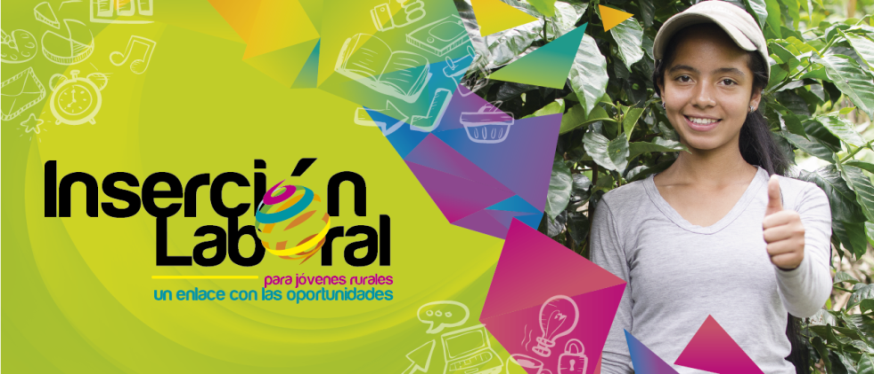 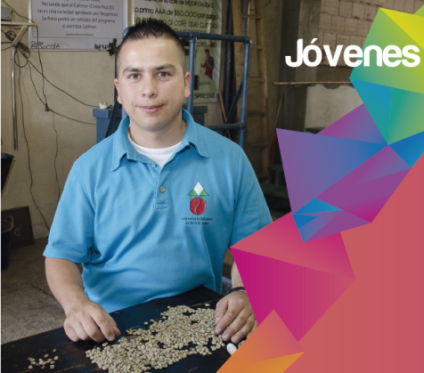 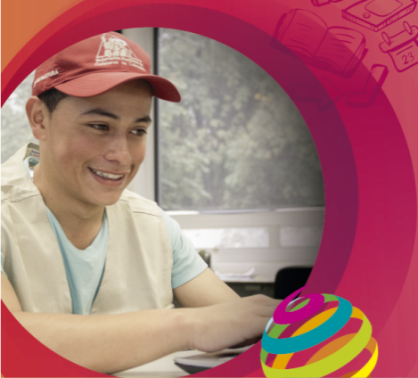 Indicadores de desempeño: Conceptual: Reconoce el perfil profesional y ocupacional que le brinda la universidad según la tecnología que estudia, y desarrolla su perfil laboral. Procedimental: Elabora su hoja de vida de acuerdo a las tendencias actuales.Actitudinal: Valora sus capacidades, y conoce las empresas donde puede ejercer su profesión.A		VIVENCIASTRABAJO GRUPALNos organizamos en equipos de 4 personas y nombramos los siguientes roles: líder, controlador del tiempo, investigador veloz y relator.Discutimos sobre el perfil profesional y ocupacional de la tecnología que estamos estudiando.B		FUNDAMENTACIÓNTRABAJO GRUPALLeemos y analizamos el perfil profesional y ocupacional de la tecnología que brinda la universidad. Solicitamos al padrino de Inserción Laboral que nos socialice el perfil de la tecnología que estamos desarrollando.TRABAJO CON EL PADRINOObservamos el video proyectado, que dará claves para presentar de manera adecuada el perfil laboral en una hoja de vida.Observamos y analizamos diferentes formatos para presentar una hoja de vida, de acuerdo a las tendencias actuales.C		EJERCITACIÓNEN PLENARIA Discutimos sobre las claves que hay que tener en cuenta a la hora de realizar el perfil laboral, y el formato de hoja de vida que más se adecúa a la tecnología que estamos estudiando.D		APLICACIÓN TRABAJO GRUPALDesarrollamos la hoja de vida del Líder, en el formato que nos entregará el padrino.EN PLENARIA Con ayuda del relator presentamos la hoja de vida desarrollada; complementamos nuestra propuesta con los aportes de los demás compañeros y el padrino. E		COMPLEMENTACIÓN  TRABAJO CON EL PADRINOCon base a las orientaciones del padrino desarrollamos el juego: ¿Quién quiere ser millonario?EN PLENARIAEstablecemos un cronograma de trabajo para la inscripción en la bolsa de empleo de CONFA.TRABAJO INDIVIDUALIngreso al grupo de Facebook “Inserción Laboral – U. en el Campo” para mantenerme informado de vacantes disponibles.Envío mi hoja de vida, al correo del padrino: edurural.restrepo.marcelo@gmail.com, de acuerdo a las fechas establecidas.